En ToenLesideeën voor leerkrachtenTeylers Museum, Fieke Kroon (educatie)Doelgroep: 	groep 5 t/m 8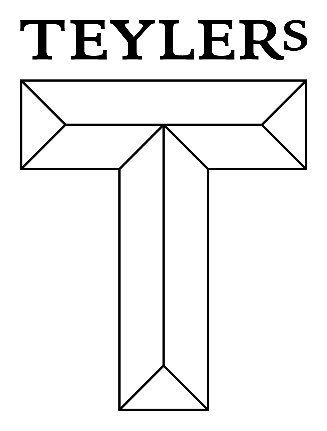 Domein:	Oriëntatie op jezelf en de wereld en Kunstzinnige OriëntatieTijdsduur:	ca. 5 lessen van 1 uur (maar het kan korter als niet alle modules worden gedaan).Korte inhoud van het schoolprogramma:De leerlingen bekijken drie korte films (via de website van Teylers Museum) waarin ouderen vertellen over hun jeugd. Ze bedenken vervolgens samen vragen voor hun eigen grootouders en bespreken later de antwoorden van hun opa’s en oma’s klassikaal met elkaar. Eventueel kunnen de mooiste verhalen in een kunstwerk verwerkt worden.De films hoeven niet in één keer achter elkaar bekeken te worden. In totaal nemen ze ca. 40 min in beslag. Het bedenken van de vragen kan in ca. 30 minuten; de verwerking van de antwoorden in 1 à 2 uur. Lezen over vroeger kan, door met elkaar het boek van Marc ter Horst De oma van mijn oma van mijn oma te lezen. Tenslotte is het nog mogelijk om de canonvensterles over kinderarbeid te doen: https://www.entoen.nu/nl/kinderarbeid/lessen/vensterles-verzet-tegen-kinderarbeid .Deze duurt 1 uur.De bovenstaande lesideeën zijn voortgekomen uit de tentoonstelling in Teylers Museum in 2019: Jong in de 19e eeuw.Door de persoonlijke verhalen van de ouderen in de filmpjes en die van hun oma’s en opa’s te horen, door te lezen in het boek van Marc ter Horst én door meer te weten te komen over kinderarbeid in de 19e eeuw, leren leerlingen overeenkomsten te zien met ‘vroeger’ (ca. 60 jaar geleden en de 19e eeuw). Want ook toen gingen kinderen naar school, waren er ouders die ze opvoedden, speelden kinderen met speelgoed of kregen kinderziektes. Maar ze ontdekken ook dat er grote verschillen waren met hun eigen leven nu: het ging er anders aan toe op school, de opvoeding was anders, er was ander of geen speelgoed, kinderziektes waren echt gevaarlijk en sommige kinderen moesten al heel jong gaan werken.Onderdelen van de les:De Jeugd van Toen – drie filmpjes over Thuis, School en SpelenLeerlingen van de Mgr. Huibersschool in Haarlem interviewen ouderen over ‘Thuis’, ‘School’ en ‘Spelen’. Ondanks de diverse achtergronden van de ouderen (Nederlands, Turks, Engels, Indonesisch) zijn er veel overeenkomsten te herkennen in hun verhalen. In ‘Thuis’ (14 min) vertellen ze over het gezin waarin ze zijn opgegroeid en over hun ouders, broers en zussen. In ‘School’ (14 min) vertellen ze over hoe ze leerden lezen en schrijven, over vriendjes en vriendinnetjes en over kattenkwaad (en straf…). In ‘Spelen’ (7 min) gaat het over spelletjes, speelgoed en wat meisjes wel of juist niet mochten. Ook krijgen ze de vraag in welke tijd ze liever kind zouden willen zijn: toen of nu…De films zijn te vinden op: https://www.teylersmuseum.nl/nl/bezoek-het-museum/scholen-kinderen-en-groepen/scholen/basisonderwijs/lesmateriaalVragen voor de eigen opa’s en oma’sBedenk vervolgens met elkaar een aantal vragen die de kinderen thuis aan hun grootouders kunnen stellen, om erachter te komen hoe hún jeugd eruitzag als het gaat over de bovengenoemde thema’s. (Als kinderen geen grootouders – in de buurt – hebben, hebben ze misschien wel oudere buren of vrienden van hun ouders aan wie ze de vragen durven te stellen. Bijvoorbeeld (maar het kunnen natuurlijk ook heel andere vragen in uw klas worden):Opvoeding:Hoe laat moesten je grootouders naar bed van hún ouder? Moesten ze helpen in het huishouden of mochten ze altijd spelen? Mochten ze buitenspelen? Konden ze dat, ook in de stad (in verband met het verkeer en de auto’s)? Was er veel speelgoed? Wat was hun lievelingsspeelgoed? Moesten ze altijd hun bord leegeten of mochten ze eten laten staan? Wat gebeurde er als ze hun bord niet leegaten? Wat gebeurde er als ze ondeugend waren geweest? Kregen ze straf, en wat was die straf dan? Werd er wel eens voorgelezen voor het naar bed gaan? Hoeveel broertjes en zusjes hadden ze? Waren ze zelf de oudste of de jongste of ergens in het midden? Moesten ze op hun broertjes / zusjes passen? Werkte hun moeder of was ze thuis?Onderwijs:Hoe hebben je grootouders lezen en schrijven geleerd? Welke woorden leerden ze als eerste? Gebruikten ze een ‘leesplankje’? Hoe groot waren de klassen waar ze in zaten? Zaten jongens en meisjes in dezelfde klas, of apart? Schreven ze met potlood, balpen of zelfs nog een kroontjespen? Mochten ze linkshandig schrijven of moesten ze per se rechts schrijven? Wat gebeurde er als ze ondeugend waren? Wat mocht je wel of niet doen van de meester of juf? Hadden ze een meester of een juf? Hoe gingen ze naar school, en hoe lang deden ze daar over? Welke vakken hadden ze op school, wat leerden ze? Hoe lang per dag zaten ze op school, en tot welke leeftijd? Was er een schoolplein, hadden ze pauzes?Rijk & arm:Hebben je grootouders moeten werken als kind? Welk werk was dat? Werden ze van school gehaald om te gaan werken? Hoe oud waren ze toen ze van school gingen? Of konden/mochten ze verder leren? Was dat hetzelfde voor hun grootvader en hun grootmoeder? Of golden er andere regels voor hun oma’s? Was er (veel) speelgoed in het gezin van hun grootouders? En wat was dan veel? Evenveel als de kinderen nu zelf hebben, of minder? En welk speelgoed dan? Wat was het lievelingsspeelgoed van hun opa en oma? Hadden ze een eigen kinderkamer, of moesten ze die delen met broertjes / zusjes? Werkten beide ouders van hun grootouders, of alleen de vader? Was er alleen een radio in huis, of ook een muziekinstallatie? (Wanneer) kregen ze televisie en misschien een auto? Gingen ze op vakantie, of niet? En waar dan heen?Verwerking van de antwoorden:Kortom, wat was er anders en wat is er nog hetzelfde? Bespreek het met elkaar als iedereen zijn (groot)ouders heeft ondervraagd.Verdeel de klas daarna in groepjes en laat van elk thema en/of van de frappantste verhalen een mooie poster / collage maken. Misschien zijn er wel foto’s van de grootouders die gebruikt mogen worden (of kopieën daarvan).Voorlezen uit De oma van mijn oma van mijn omaVan Marc ter Horsthttps://www.bol.com/nl/f/de-oma-van-de-oma-van-mijn-oma/9200000057481059/ (E 17,95)“Hoe leefde jouw oma? En je oma's oma? En daar de oma van? 'De oma van de oma van mijn oma' is een vrolijk kinderboek dat je via tientallen opa's en oma's mee de geschiedenis in neemt.Jouw oma doet boodschappen bij de supermarkt. De oma van jouw oma ging naar de kruidenier. De oma van de oma van jouw oma kocht alles op de markt. Aan de hand van honderden oma's en opa's duikt Marc ter Horst de geschiedenis in. Van theekransje tot Facebook, van paard tot elektrische fiets en van ganzenveer tot smartphone. Een vrolijk geschiedenisboek voor nieuwsgierige kinderen.”Canonles over kinderarbeidVoor de iets oudere groepen is het tenslotte nog mogelijk om de canonvensterles over kinderarbeid te doen: https://www.entoen.nu/nl/kinderarbeid/lessen/vensterles-verzet-tegen-kinderarbeid .Deze duurt 1 uur.Veel plezier!